Geologic History Board GameName: _________________________________________Your Mission (Should you choose to accept it): As a board game manufacturer (or a video game developer), you have been assigned the task of creating a game that will help high school students review everything they learned during the Geologic History Unit in Earth and Environmental Science.Requirements: Create a game board, video game, or kinetic game.  You must include the following items:Make your game neat, colorful, interesting, and creativeCreate at least 25 questions and answers for your game that relate to the Geologic History Unit.  The questions must be somehow incorporated into playing the game.Relate the format and purpose of your game to the unit in some way.  Example: the game board is in the shape of a fossil or the purpose is to avoid a mass extinction.Write directions for your game that would make it perfectly clear how to play the game.  Type the directions and print them.Make sure the content and difficulty of your game are appropriate for the unit and your classmates’ abilities.  This is not a game for elementary kiddos.Rubric: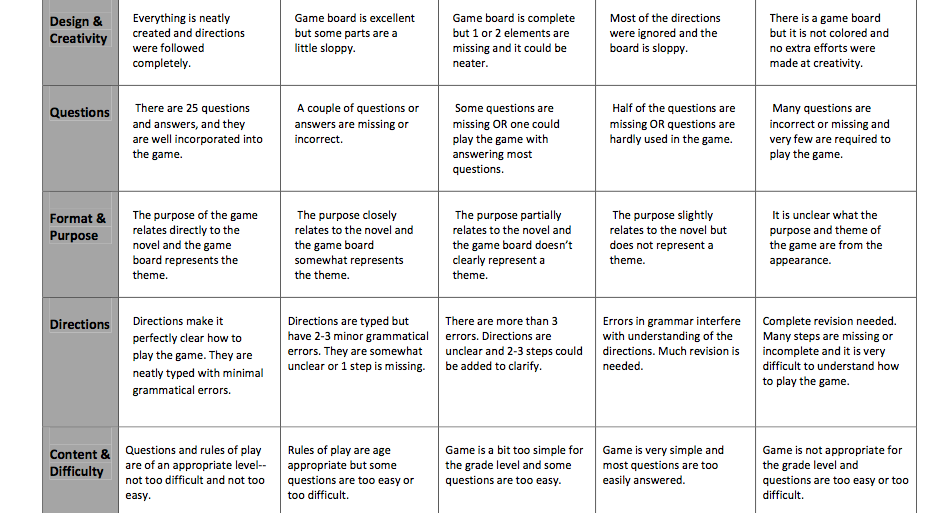 